Il matrimonio al cinemaEcco il titolo e la locandina di sei film italiani che trattano del matrimonio. Saresti capace di collegarli con la descrizione in basso?Filumena è una prostituta giovane e bella. Un bel giorno incontra Domenico Soriano, pasticcere benestante, che la toglie dalla strada e ne fa la sua amante e cameriera (ma non la sposa). La donna, per diventare la signora Soriano, si finge moribonda e chiede a Domenico, come ultimo desiderio, di prenderla in moglie e di farla morire in pace con Dio …Il 31 dicembre del 1899 in una casa di un piccolo paese dell'Emilia Romagna si stanno facendo i preparativi per le nozze di Francesca. La ragazza deve sposarsi con un uomo ricco e anziano che con i suoi soldi potrebbe ripagare i debiti della famiglia. Tutti stanno aspettando Angelo, il testimone dello sposo, emigrato in America … Il barone Fefè Cefalù, uomo d'onore, siciliano, è sposato da quindici anni con Rosalia, donna poco attraente dalla quale vorrebbe fuggire.  È poi innamorato della bella cugina Angela (sedicenne) e per lei farebbe del tutto ….Il giorno prima del suo matrimonio con Susy, Jerry si imbatte in tentazioni che fanno vacillare le future nozze. La prima è Simona che, pur essendo già sposata, vorrebbe piantare tutto e fuggire con Jerry. Poi c'è Rita, la ragazza-regalo dell'addio al celibato...  Tratto dal celebre romanzo di Alessandro Manzoni. Due giovani fidanzati, Renzo e Lucia stanno per sposarsi. Però il prete, Don Abbondio viene minacciato da due ‘bravi’ che gli dicono di non celebrare il matrimonio... Una mattina un signore benestante si reca dal suo medico per chiedergli la mano della figlia. Strada facendo, incontra un amico profondamente misogino che gli illustra i lati negativi del matrimonio…VocabolarioSostantivi:l‘addio al celibatoun amanteun debitoun fidanzato le nozzei preparativiuna tentazioneun testimone Aggettivi:attraente benestantecelebre misogino moribondosedicenne Verbi:fingere fuggireimbattersi inpiantare (tutto)ripagarerecarsi da qualcunosposarsi toglierevacillare Scrivere o parlareConosci un film che tratta del matrimonio?4 matrimoni e un funerale?L’amore davvero?Cerca di descriverne in parole tue la trama……Risposte:IL TESTIMONE DELLO SPOSO (1997)  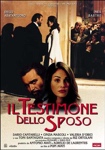 DOMANI MI SPOSO (1984)  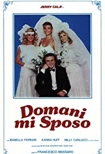 MATRIMONIO ALL’ITALIANA (1964) 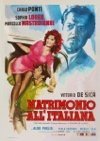 DIVORZIO ALL’ITALIANA (1961)   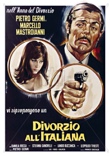 IL MATRIMONIO (1953)  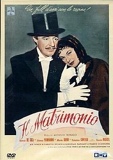 I PROMESSI SPOSI (1941)  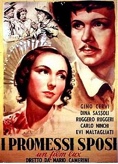 123456b)d)a)c)f)e)